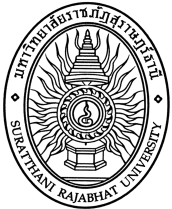 คณะพยาบาลศาสตร์ มหาวิทยาลัยราชภัฏสุราษฎร์ธานีแบบฟอร์มการขอยืม- คืน ครุภัณฑ์ ห้องปฏิบัติการทางการพยาบาล 	                                                                     วันที่............เดือน............ .พ.ศ...........ชื่อ – สกุล (ผู้ยืม) นาย/นาง/นางสาว................................................................................................เบอร์โทร............................................................           อาจารย์        นักศึกษา   รหัส น.ศ ……………………………………….………………………………........ชั้นปีที่......................................................... เพื่อใช้ในกิจกรรม/รายวิชา...........................................................................................................................................................................................สถานที่นำไปใช้งาน (ระบุ) ........................................................................................................................................................................................... กำหนดรับของวันที่....................................................เวลา......................กำหนดส่งวันที่....................................................เวลา.................................ชื่ออาจารย์................................................................(ผู้สอน/รับผิดชอบ)ครุภัณฑ์ที่ต้องการยืม  จำนวน .............................รายการ   ดังนี้	                					      ลงชื่อ ................................................  ผู้ยืม                                                                        (..............................................)    ความเห็นเจ้าหน้าที่ห้องปฏิบัติการ/ผู้รับผิดชอบ                                     ความเห็นของหัวหน้างานพัฒนาการจัดการเรียนการสอน      .................................................................       ลงชื่อ ........................................................                                                          อนุญาต 	       ไม่อนุญาต     (……………………………………………………….)                 …..……/……………../………..				                                  ลงชื่อ ..........................................................              ความเห็นอาจารย์ผู้รับผิดชอบ                                                         (............................................................)                                            ....................................................................................       ลงชื่อ ..................................................		                                             ลงชื่อ.................................................... ผู้คืน                                                                                                                                                                                                                                                                                 (..................................................................................)                                                 (........................................................)                                                                                                                                                                            ………..……/……………………...………/…….…………… 				                       	  …….………/……….………/………….ลำดับรายการจำนวนหมายเลขครุภัณฑ์สภาพครุภัณฑ์สภาพครุภัณฑ์ลำดับรายการจำนวนหมายเลขครุภัณฑ์ดีชำรุดรวมรวม   รายการ   รายการ   รายการ